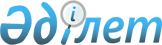 Об утверждении бюджета Кызылжарского сельского округа на 2021-2023 годыРешение Иргизского районного маслихата Актюбинской области от 5 января 2021 года № 367. Зарегистрировано Департаментом юстиции Актюбинской области 8 января 2021 года № 7952
      В соответствии со статьей 9-1 Бюджетного Кодекса Республики Казахстан от 4 декабря 2008 года, статьей 6 Закона Республики Казахстан от 23 января 2001 года "О местном государственном управлении и самоуправлении в Республике Казахстан", Иргизский районный маслихат РЕШИЛ:
      1. Утвердить бюджет Кызылжарского сельского округа на 2021-2023 годы согласно приложениям 1, 2 и 3 соответственно, в том числе на 2021 год в следующих объемах:
      1) доходы – 156 767,2 тысячи тенге, в том числе:
      налоговые поступления – 1986 тысяч тенге;
      неналоговые поступления – 45 тысяч тенге;
      поступления от продажи основного капитала – 0 тенге;
      поступления трансфертов – 154 736,2 тысяча тенге;
      2) затраты – 156 870,7 тысяч тенге;
      3) чистое бюджетное кредитование – 0 тенге, в том числе:
      бюджетные кредиты – 0 тенге:
      погашение бюджетных кредитов – 0 тенге;
      4) сальдо по операциям с финансовыми активами – 0 тенге, в том числе;
      приобретение финансовых активов – 0 тенге;
      поступления от продажи финансовых активов государства – 0 тенге;
      5) дефицит (профицит) бюджета – -103,5 тысячи тенге; 
      6) финансирование дефицита (использование профицита) бюджета – 103,5 тысячи тенге, в том числе:
      поступление займов – 0 тенге;
      погашение займов – 0 тенге;
      используемые остатки бюджетных средств – 103,5 тысячи тенге.
      Сноска. Пункт 1 – в редакции решения Иргизского районного маслихата Актюбинской области от 25.11.2021 № 74 (вводится в действие с 01.01.2021).


      2. Учесть, что в доход бюджета сельского округа зачисляются:
      Налоговые поступления:
      индивидуальный подоходный налог;
      налог на имущество физических лиц по объектам обложения данным налогом, находящимся на территории города районного значения, села, поселка, сельского округа;
      земельный налог на земли населенных пунктов с физических и юридических лиц по земельным участкам, находящимся на территории города районного значения, села, поселка;
      налог на транспортные средства с физических лиц, место жительства которых находится на территории города районного значения, села, поселка;
      налог на транспортные средства с юридических лиц, место нахождения которых, указываемое в их учредительных документах, располагается на территории города районного значения, села, поселка;
      плата за размещение наружной (визуальной) рекламы:
      на открытом пространстве за пределами помещений в городе районного значение, селе, поселке;
      в полосе отвода автомобильных дорог общего пользования, проходящих через территории города районного значения, села, поселка, сельского округа;
      на открытом пространстве за пределами помещений вне населенных пунктов и вне полосы отвода автомобильных дорог общего пользования.
      Неналоговые поступления:
      штрафы, налагаемые акимами городов районного значения, сел, поселков, сельских округов за административные правонарушения;
      добровольные сборы физических и юридических лиц;
      доходы от аренды имущества коммунальной собственности города районного значения, села, поселка, сельского округа (коммунальной собственности местного самоуправления);
      другие неналоговые поступления в бюджеты города районного значения, села, поселка, сельского округа;
      деньги от продажи государственного имущества, закрепленного за государственными учреждениями, финансируемыми из бюджета города районного значения, села, поселка, сельского округа.
      3. Принять к сведению и руководству, что в соответствии со статьей 9 Закона Республики Казахстан от 2 декабря 2020 года "О республиканском бюджете на 2021 - 2023 годы" установлено:
      с 1 января 2021 года:
      1) минимальный размер заработной платы - 42 500 тенге;
      2) месячный расчетный показатель для исчисления пособий и иных социальных выплат, а также для применения штрафных санкций, налогов и других платежей в соответствии с законодательством Республики Казахстан – 2 917 тенге;
      3) величина прожиточного минимума для исчисления размеров базовых социальных выплат - 34 302 тенге.
      4. В соответствии с решением районного маслихата от 24 декабря 2020 года № 359 "Об утверждении Иргизского районного бюджета на 2021 - 2023 годы" на 2021 год предусмотрена субвенция, передаваемая из районного бюджета в бюджет Кызылжарского сельского округа в сумме 43 940 тысяч тенге.
      5. Учесть в бюджете Кызылжарского сельского округа на 2021 год поступление текущих целевых трансфертов из республиканского и областного бюджета через районный бюджет:
      на повышение заработной платы работников государственных организаций: организаций надомного обслуживания, центров занятости населения - 113 тысяч тенге;
      на установление доплат к должностному окладу за особые условия труда в организациях культуры и архивных учреждениях управленческому и основному персоналу государственных организаций культуры и архивных учреждений - 1 501 тысяча тенге;
      на реализацию мероприятий по социальной и инженерной инфраструктуре в сельских населенных пунктах в рамках проекта "Ауыл-Ел бесігі" - 99611 тысяч тенге.
      Сноска. Пункт 5 – в редакции решения Иргизского районного маслихата Актюбинской области от 25.11.2021 № 74 (вводится в действие с 01.01.2021).


      6. Учесть в бюджете Кызылжарского сельского округа на 2021 год поступление текущих целевых трансфертов из районного бюджета:
      на оказание социальной помощи нуждающимся гражданам на дому - 285 тысяч тенге;
      на благоустройство населенных пунктов - 1 399,2 тысяч тенге;
      на внедрение новой системы оплаты труда государственных служащих местного исполнительного органа- 7 887 тысяч тенге.
      Сноска. Пункт 6 – в редакции решения Иргизского районного маслихата Актюбинской области от 10.09.2021 № 59 (вводится в действие с 01.01.2021).


      7. Государственному учреждению "Аппарат Иргизского районного маслихата" в установленном законодательством порядке обеспечить государственную регистрацию настоящего решения в Департаменте юстиции Актюбинской области.
      8. Настоящее решение вводится в действие с 1 января 2021 года. Бюджет Кызылжарского сельского округа на 2021 год
      Сноска. Приложение 1 – в редакции решения Иргизского районного маслихата Актюбинской области от 25.11.2021 № 74 (вводится в действие с 01.01.2021). Бюджет Кызылжарского сельского округа на 2022 год Бюджет Кызылжарского сельского округа на 2023 год
					© 2012. РГП на ПХВ «Институт законодательства и правовой информации Республики Казахстан» Министерства юстиции Республики Казахстан
				
      Председатель сессии Иргизского районного маслихата 

М. Турымов

      Секретарь Иргизского районного маслихата 

К. Қосаяқов
Приложение 1 к решению районного маслихата от 5 января 2021 года № 367
Категория
Категория
Категория
Категория
Сумма (тысяча тенге)
Класс
Класс
Класс
Сумма (тысяча тенге)
Подкласс
Подкласс
Сумма (тысяча тенге)
Наименование
Сумма (тысяча тенге)
1
2
3
4
5
І. Доходы
156 767,2
1
Налоговые поступления
1 986
04
Налоги на собственность
 1 986
1
Налог на имущество
207
3
Земельный налог
38
4
Налог на транспортные средства
1 741
2
Неналоговые поступления
45
06
Прочие неналоговые поступления
45
1
Прочие неналоговые поступления
45
4
Поступления трансфертов
154 736,2
02
Трансферты из вышестоящих органов государственного управления
154 736,2
3
Трансферты из районных (городов областного значения) бюджетов
154 736,2
Функциональная группа
Функциональная группа
Функциональная группа
Функциональная группа
Функциональная группа
Сумма (тысяча тенге)
Функциональная подгруппа
Функциональная подгруппа
Функциональная подгруппа
Функциональная подгруппа
Сумма (тысяча тенге)
Администратор бюджетных программ
Администратор бюджетных программ
Администратор бюджетных программ
Сумма (тысяча тенге)
Программа
Программа
Сумма (тысяча тенге)
Наименование
Сумма (тысяча тенге)
1
2
3
4
5
6
ІІ. Затраты
156870,7
01
Государственные услуги общего характера
31 829
1
Представительные, исполнительные и другие органы, выполняющие общие функции государственного управления
31 829
124
Аппарат акима города районного значения, села, поселка, сельского округа
31 829
001
Услуги по обеспечению деятельности акима города районного значения, села, поселка, сельского округа
31 751
022
Капитальные расходы государственного органа
78
06
Социальная помощь и социальное обеспечение
398
2
Социальная помощь
398
124
Аппарат акима города районного значения, села, поселка, сельского округа
398
003
Оказание социальной помощи нуждающимся гражданам на дому
398
07
Жилищно-коммунальное хозяйство
3 533,6
3
Благоустройство населенных пунктов
3 533,6
124
Аппарат акима города районного значения, села, поселка, сельского округа
3 533,6
008
Освещение улиц в населенных пунктах
2 861,2
009
Обеспечение санитарии населенных пунктов
320
011
Благоустройство и озеленение населенных пунктов
352,4
08
Культура, спорт, туризм и информационное пространство
21 499
1
Деятельность в области культуры
21 499
124
Аппарат акима города районного значения, села, поселка, сельского округа
21 499
006
Поддержка культурно-досуговой работы на местном уровне
21 499
13
Прочие
99 611
9
Прочие
99 611
124
Аппарат акима города районного значения, села, поселка, сельского округа
99 611
057
Реализация мероприятий по социальной и инженерной инфраструктуре в сельских населенных пунктах в рамках проекта "Ауыл-Ел бесігі"
99 611
15
Трансферты
0,1
1
Трансферты
0,1
124
Аппарат акима города районного значения, села, поселка, сельского округа
0,1
048
Возврат неиспользованных (недоиспользованных) целевых трансфертов
0,1
IІІ. Чистое бюджетное кредитование
0
Бюджетные кредиты
0
ІV. Сальдо по операциям с финансовыми активами
0
Приобретение финансовых активов
0
V. Дефицит (профицит) бюджета
-103,5
VI. Финансирование дефицита бюджета (использование профицита)
103,5
Категория
Категория
Категория
Категория
Сумма (тысяча тенге)
Класс
Класс
Класс
Сумма (тысяча тенге)
Подкласс
Подкласс
Сумма (тысяча тенге)
Наименование
Сумма (тысяча тенге)
1
2
3
4
5
8
Используемые остатки бюджетных средств
103,5
01
Остатки бюджетных средств
103,5
1
Свободные остатки бюджетных средств
103,5Приложение 2 к решению районного маслихата от 5 января 2021 года № 367
Категория
Категория
Категория
Категория
Сумма (тысяча тенге)
Класс
Класс
Класс
Сумма (тысяча тенге)
Подкласс
Подкласс
Сумма (тысяча тенге)
Наименование
Сумма (тысяча тенге)
1
2
3
4
5
І. Доходы
46 560
1
Налоговые поступления
2 805
04
Налоги на собственность
2 805
1
Налог на имущество
86
3
Земельный налог
159
4
Налог на транспортные средства
2 560
2
Неналоговые поступления
45
06
Прочие неналоговые поступления
45
1
Прочие неналоговые поступления
45
4
Поступления трансфертов
43 710
02
Трансферты из вышестоящих органов государственного управления
43 710
3
Трансферты из районных (городов областного значения) бюджетов
43 710
Функциональная группа
Функциональная группа
Функциональная группа
Функциональная группа
Функциональная группа
Сумма (тысяча тенге)
Функциональная подгруппа
Функциональная подгруппа
Функциональная подгруппа
Функциональная подгруппа
Сумма (тысяча тенге)
Администратор бюджетных программ
Администратор бюджетных программ
Администратор бюджетных программ
Сумма (тысяча тенге)
Программа
Программа
Сумма (тысяча тенге)
Наименование
Сумма (тысяча тенге)
1
2
3
4
5
6
ІІ. Затраты
46 560
01
Государственные услуги общего характера
23 705
1
Представительные, исполнительные и другие органы, выполняющие общие функции государственного управления
23 705
124
Аппарат акима города районного значения, села, поселка, сельского округа
23 705
001
Услуги по обеспечению деятельности акима города районного значения, села, поселка, сельского округа
23 705
07
Жилищно-коммунальное хозяйство
2 850
3
Благоустройство населенных пунктов
2 850
124
Аппарат акима города районного значения, села, поселка, сельского округа
2 850
008
Освещение улиц в населенных пунктах
1 962
009
Обеспечение санитарии населенных пунктов
120
011
Благоустройство и озеленение населенных пунктов
768
08
Культура, спорт, туризм и информационное пространство
20 005
1
Деятельность в области культуры
20 005
124
Аппарат акима города районного значения, села, поселка, сельского округа
20 005
006
Поддержка культурно-досуговой работы на местном уровне
20 005
IІІ. Чистое бюджетное кредитование
0
Бюджетные кредиты
0
ІV. Сальдо по операциям с финансовыми активами
0
Приобретение финансовых активов
0
V. Дефицит (профицит) бюджета
0
VI. Финансирование дефицита бюджета (использование профицита)
0Приложение 3 к решению районного маслихата от 5 января 2021 года № 367
Категория
Категория
Категория
Категория
Сумма (тысяча тенге)
Класс
Класс
Класс
Сумма (тысяча тенге)
Подкласс
Подкласс
Сумма (тысяча тенге)
Наименование
Сумма (тысяча тенге)
1
2
3
4
5
І. Доходы
48 203
1
Налоговые поступления
2933
04
Налоги на собственность
2 933
1
Налог на имущество
86
3
Земельный налог
159
4
Налог на транспортные средства
2 688
2
Неналоговые поступления
45
06
Прочие неналоговые поступления
45
1
Прочие неналоговые поступления
45
4
Поступления трансфертов
45 225
02
Трансферты из вышестоящих органов государственного управления
45 225
3
Трансферты из районных (городов областного значения) бюджетов
45 225
Функциональная группа
Функциональная группа
Функциональная группа
Функциональная группа
Функциональная группа
Сумма (тысяча тенге)
Функциональная подгруппа
Функциональная подгруппа
Функциональная подгруппа
Функциональная подгруппа
Сумма (тысяча тенге)
Администратор бюджетных программ
Администратор бюджетных программ
Администратор бюджетных программ
Сумма (тысяча тенге)
Программа
Программа
Сумма (тысяча тенге)
Наименование
Сумма (тысяча тенге)
1
2
3
4
5
6
ІІ. Затраты
48 203
01
Государственные услуги общего характера
24 554
1
Представительные, исполнительные и другие органы, выполняющие общие функции государственного управления
24 554
124
Аппарат акима города районного значения, села, поселка, сельского округа
24 554
001
Услуги по обеспечению деятельности акима города районного значения, села, поселка, сельского округа
24 554
07
Жилищно-коммунальное хозяйство
2 978
3
Благоустройство населенных пунктов
2 978
124
Аппарат акима города районного значения, села, поселка, сельского округа
2 978
008
Освещение улиц в населенных пунктах
1 962
009
Обеспечение санитарии населенных пунктов
120
011
Благоустройство и озеленение населенных пунктов
896
08
Культура, спорт, туризм и информационное пространство
20 671
1
Деятельность в области культуры
20 671
124
Аппарат акима города районного значения, села, поселка, сельского округа
20 671
006
Поддержка культурно-досуговой работы на местном уровне
20 671
IІІ. Чистое бюджетное кредитование
0
Бюджетные кредиты
0
ІV. Сальдо по операциям с финансовыми активами
0
Приобретение финансовых активов
0
V. Дефицит (профицит) бюджета
0
VI. Финансирование дефицита бюджета (использование профицита)
0